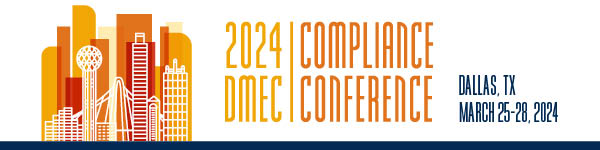 MARKETING TOOLKITWe are pleased you will be participating in the 2024 DMEC FMLA/ADA Employer Compliance Conference, March 25-28, 2024, in Dallas, TX. We encourage you to spread the word about your participation through your personal and professional social channels. With four days of education and extended networking, attendees will have the opportunity to connect with colleagues and gain expert solutions to their most complex compliance challenges. Visit www.dmec.org/compliance-conference for additional event details.Event Links & TagsWe recommend tagging DMEC’s social channels — @DMECAbsenceMgt (X/Previously known as Twitter), @DMECinc (Facebook), and @Disability Management Employer Coalition (LinkedIn) — and using the hashtags #DMEC and #COMPLIANCE2024 when posting about the conference to increase the visibility of your company at the event.Social Media Post Suggestions [Company name] is [sponsoring the or exhibiting at the] upcoming 2024 DMEC FMLA/ADA Employer Compliance Conference, March 25-28. Join us in Dallas and register to attend the event. www.dmec.org/compliance-conferenceExcited to announce [company name] will be [sponsoring the or exhibiting at the] upcoming 2024 DMEC FMLA/ADA Employer Compliance Conference. Join us at the event in Dallas, March 25-28. www.dmec.org/compliance-conferenceAttending the 2024 DMEC FMLA/ADA Employer Compliance Conference, March 25-28, in Dallas? Join [company name] at [booth number]. www.dmec.org/compliance-conferenceThrilled [company name] will be participating in the 2024 DMEC FMLA/ADA Employer Compliance Conference. Register to attend the event, March 25-28, in Dallas. www.dmec.org/compliance-conference[Company name] will be [sponsoring the or exhibiting at the] upcoming 2024 DMEC FMLA/ADA Employer Compliance Conference and will [details about special offerings, giveaways and promotions]. Join us at the event. www.dmec.org/compliance-conferenceGrab a colleague and attend the 2024 DMEC FMLA/ADA Employer Compliance Conference, March 25-28, in Dallas. [Company name] will be there. www.dmec.org/compliance-conferenceEmail Signature To demonstrate your conference participation, you can include the image below in your email signature line by copying and pasting it into your signature directly. Once inserted into your signature, right click on the image, click “link,” paste http://www.dmec.org/compliance-conference into the “address” field, and click OK.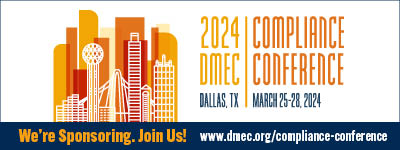 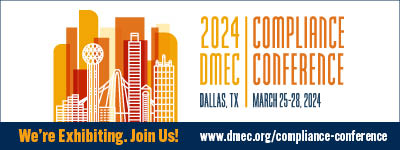 